                Adriana Medeiros Lima             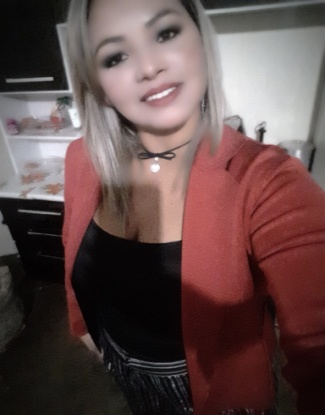 DADOS PESSOAIS Data de nascimento: 06/01/1986 Naturalidade: Fortaleza - CE Estado Civil: Casada Endereço: Rua 20 Conj. A Casa 16 Bairro: Residencial do Bosque Cidade: São Sebastião-DF CEP: 71694-029 Tel. p/ Contato: (61) 2194-8806/ 99583-8293 FORMAÇÃO ACADÊMICATécnico em Secretaria Escolar - Instituto Federal de Brasília – Ano de conclusão: 2014 Ensino Médio Completo – Centro de Ensino Fundamental São José 	Ano de Conclusão:2005   CURSOSOffice 	Basic (word, Excel e PowerPoint- CITI, 2004, 40h).Excel Intermediário (Planilha de cálculos – Escola de Trabalho, 2018, 40h).Curso de Formação de Vigilante- ACADEMIA ATLAS,no período de 29.09.2014 a 21.11.2014EXPERIÊNCIA PROFISSIONAL Empregador: Juiz Fora Serv. Gerais (Nov.2008 até Out.2014) Cargo: ServenteCARACTERÍSTICAS PROFISSIONAISVenho por meio deste, oferecer meus serviços, tendo em vista que me apto a exercer funções segundo as normas e horários da empresa. Submetendo meu currículo a sua apreciação na expectativa de que, minhas qualidades possam ser úteis a sua empresa.                    Brasília - DF _______ de ________________ de 2018                                               Adriana Medeiros Lima 